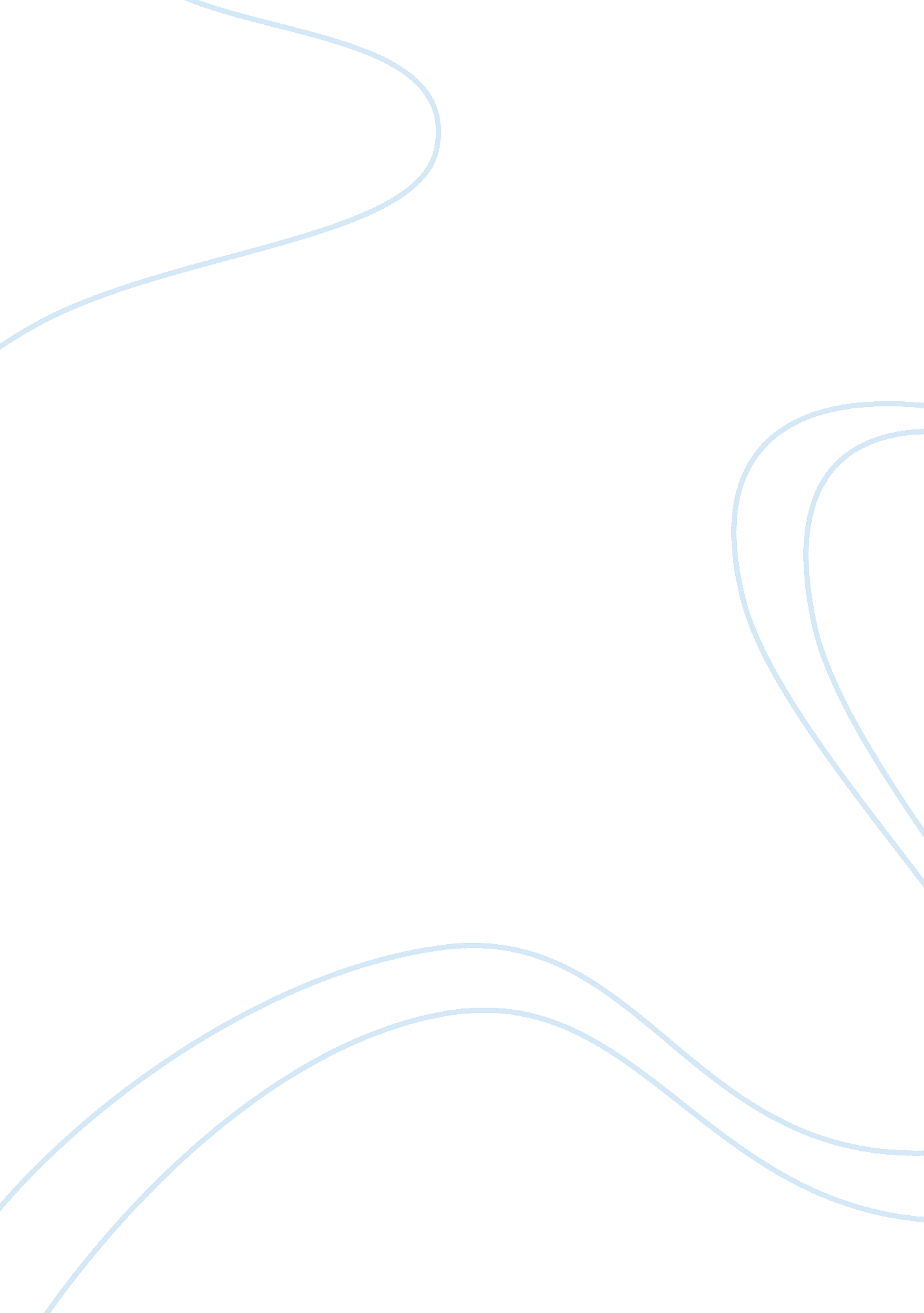 No titleBusiness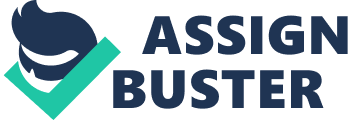 Righteousness is an important quality for a country to have because of its affect on the nation’s outcome. If a country as a whole possesses righteousness, the country’s leaders will make agreeable decisions more easily. However if a country’s leaders do not possess righteousness, there will be great chaos and disorder which could lead to hasty and regrettable decisions. An area where our government should improve on their righteousness is the House and the Senate or more specifically the opposing parties within the House and Senate. This improvement would benefit our country because those in the House and Senate would be focused on what is best for our country as a whole rather than what would benefit them individually and they would be more apt to have unity on major decisions. 